学生姓名：论文题目：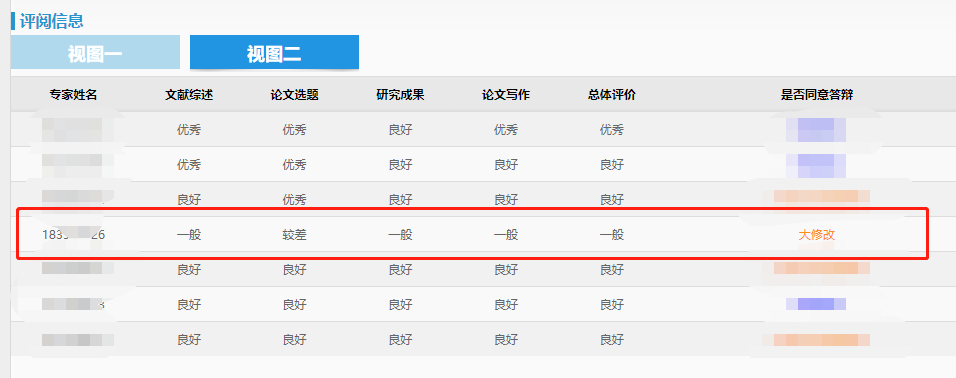 （备注：按如上格式截图，并红框标出大修改意见，贴图后删除此条）专家对论文的评审意见：不足与建议：大修返回：评审意见大修返回：不足与建议